Группа Л3 – 1 курс ТМТворческое задание Сочините 2 голос к данной мелодии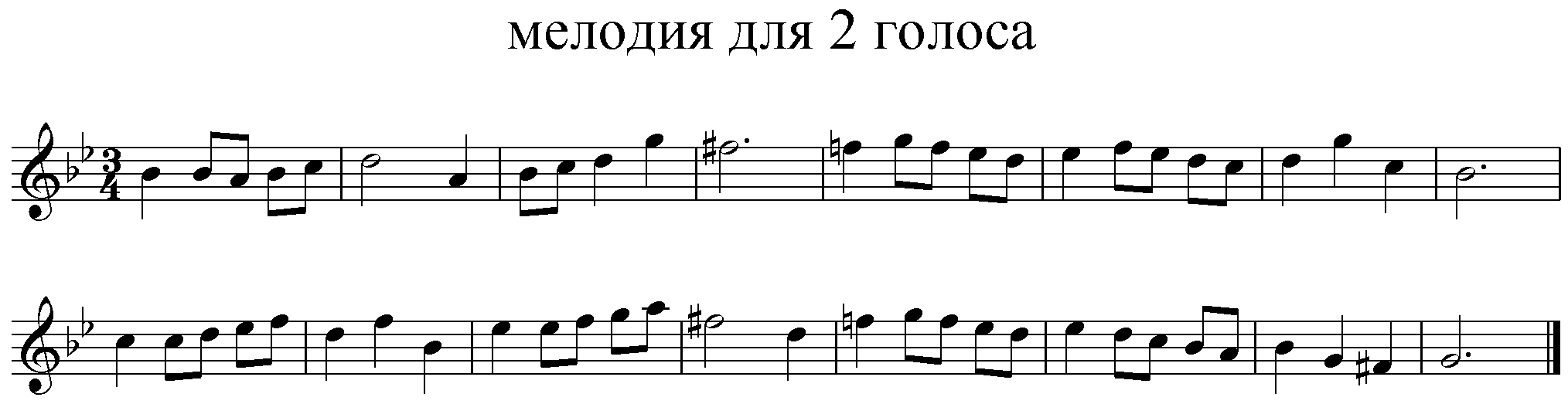 